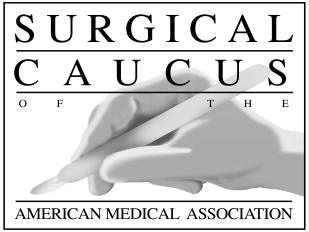 HOD STATUS:			REPRESENTING:Join your surgeon and specialty colleagues today to support the Surgical Caucus of the AMA!  The Caucus meets twice yearly at the AMA House of Delegates, conducting a review of HOD handbook materials and Caucus business (Saturday morning), and sponsoring highly-rated CME sessions at each HOD for a total of 2-3 CME credit hours per year.  To make your payment for 2020 Surgical Caucus dues, send a check for $60, or pay by credit card below.  If by check, make it payable to Surgical Caucus of the AMA and mail it with a copy of this entire invoice to:  Jon Sutton, Surgical Caucus Administrator, American College of Surgeons, 20 F Street, NW, Suite 1000, Washington, DC  20001.  Paying by credit card?  Complete the following and mail this entire invoice to Jon Sutton as listed above, or email to jsutton@facs.org, or fax to Jon Sutton at 202-337-4271.Thanks for your support of the Surgical Caucus!NAME:ADDRESS:CITY, STATE, ZIP:Please charge my credit card:	AMEX    _   	VISA  _      	Mastercard  _ _         Discover ____           Dues Amount:  $60.00                 Card Number:   		             				Expiration Date:  	  /	Billing Address Zip Code:  		__                               Security Code/CVV: 		Print Name as it appears on card:  									Signature:  													Preferred Email Address:  ______________________________________________________